Stand Up “Batra & Robin” 15/11-2014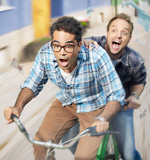 Lördag den 15:e november gästas Gävle Teater av två av Sveriges populäraste komiker, David Batra (känd från ”Kvarteret Skatan”) och Robin Paulsson (från SVT:s ”Robins”). Ta chansen att se deras föreställning ”Batra & Robin”.Fritidsföreningen har ett antal biljetter för utlottning där ni medlemmar kan köpa 2 biljetter till priset för 1.   Var? Gävle TeaterNär? Lördag den 15/11 kl. 19.30.Priset är 425 kr för två biljetter.Anmäl ditt intresse för att vara med i utlottningen genom att skicka ett mail till: fritidsforeningen.gavleborg@trafikverket.se senast den 19/9.Betalning sker efter utlottning till plusgiro: 362102-6. Märk betalningen med ditt namn! 

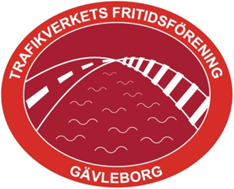 